	Na  temelju članka  57.  Poslovnika  Općinskog  vijeća  Općine  Ernestinovo (Službeni  glasnik Općine Ernestinovo, broj 1/13, 4/13, 1/17, 3/18) sazivam23. SJEDNICU  OPĆINSKOG  VIJEĆAOPĆINE  ERNESTINOVOkoja će se održati dana  11. rujna 2019. (srijeda) s  početkom u 18.00  sati  u  vijećnici  Općine  Ernestinovo,  u  Ernestinovu,  V.  Nazora  64  te  predlažem  sljedećiDnevni redUsvajanje zapisnika 22. sjedniceUsvajanje Izvještaja o izvršenju proračuna Općine Ernestinovo za razdoblje od 1. 1. 2019. do 30. 6. 2019.Izvješće o radu općinske načelnice za razdoblje od 1. 1. 2019. do 30. 6. 2019.Donošenje Odluke o zajedničkom obavljanju poslova poljoprivrednog i komunalnog redarstva s općinama Čepin i VukaRaznoU slučaju   nemogućnosti  dolaska   na  sjednicu, molimo  Vas da o  tome  obavijestite predsjednika   Vijeća,  na  tel.: 270-226PredsjednikKrunoslav DragičevićPRILOZI:Zapisnik 22. sjedniceIzvještaj o o izvršenju proračuna Općine Ernestinovo za razdoblje od 1. 1. 2019. do 30. 6. 2019.Izvješće o radu općinske načelnice za razdoblje od 1. 1. 2019. do 30. 6. 2019.Prijedlog Odluke o zajedničkom obavljanju poslova poljoprivrednog i komunalnog redarstva s općinama Čepin i VukaPrijedlog Sporazuma o zajedničkom obavljanju poslova poljoprivrednog i komunalnog redarstvaOkvirni izračun participacije Općine Ernestinovo u troškovima zajedničkog komunalnog i poljoprivrednog redara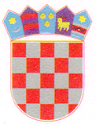 REPUBLIKA HRVATSKAOsječko-baranjska  županijaOpćina  ErnestinovoOpćinsko  vijećeKLASA: 021-05/19-01/8URBROJ: 2158/04-19-1Ernestinovo, 4. rujna 2019.